Summary of NASCE Board or ARB member for the NASCE website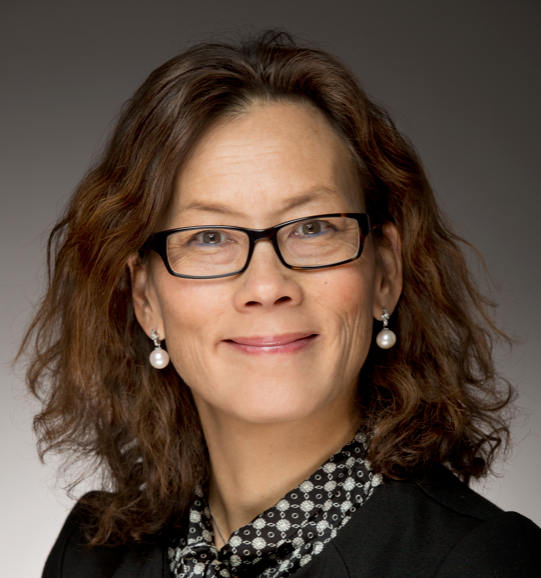 Name SpecialtySpecial interstAffiliated training centreEducation and trainingPhD    Yes, 1992Hospital Appointment Academic AppointmentSociety MembershipsConflict(s) of interest Consulting:NAConflict(s) of interest Research contractsSwedish Research CouncilStockholm County CouncilWallenberg FoundationConflict(s) of interest Stockholder of a healtchare company NAConflict(s) of interest Owner of a healthcare company NA Conflict(s) of interest Other Board member Sophiahemmet 